                         PLEASE PRINT                                                                                                                                                                          MEMBERSHIP YEAR  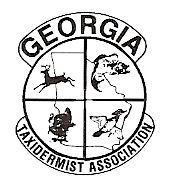                                                                                                                   JANUARY 1- DECEMBER 31Date _____________________________________                     Status- Check Appropriate BoxesName ____________________________________                   Business Name ____________________________Address __________________________________City _____________________________________State_____________     Zip __________________Phone: Home (        ) - ______________________Cell phone (      ) - __________________________Bus. (      ) - _______________________________E-mail ___________________________________Renewal - $60 per yearNew Member - $60 per yearFamily Members - $5 each per yearList names: __________________________________________________________________Full TimePart TimeHobbiestSupplierTaxidermistOtherTotal Dues Enclosed $_______________Please Send membership dues and renewals to:Kimberly TalleyG.T.A Secretary97 Deer TrailCleveland, GA 30528